Príloha č. 6 vyzvania  - Oznámenie vybraného veľkého projektu komisii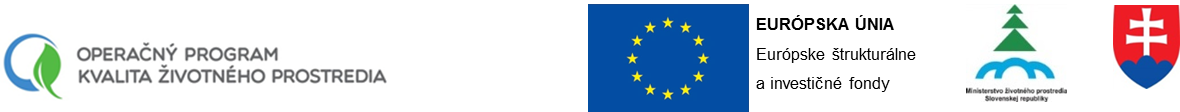 OZNÁMENIE VYBRANÉHO VEĽKÉHO PROJEKTU KOMISII V SÚLADE S ČLÁNKOM 102 ODS. 1 PRVÝM PODODSEKOM NARIADENIA (EÚ) č. 1303/2013EURÓPSKY FOND REGIONÁLNEHO ROZVOJA/KOHÉZNY FONDINVESTÍCIE DO INFRAŠTRUKTÚRY/VÝROBYNázov projektu [„                      “]CCI [                                     ]ČASŤ A:Informácie požadované podľa článku 102 ods. 1 písm. a) nariadenia (EÚ) č. 1303/2013A.   SUBJEKT ZODPOVEDNÝ ZA REALIZÁCIU VEĽKÉHO PROJEKTUA.1.   Orgán zodpovedný za oznámenie projektu (riadiaci orgán alebo sprostredkovateľský orgán)A.2.   Subjekt zodpovedný za realizáciu projektu (prijímateľ  (2) )A.3.   Je tento projekt fázou veľkého projektu  (3) ? <type='C' input='M'>Ak áno, uveďte opis fyzických a finančných cieľov celkového projektu.A.4.   Schválila Komisia už skôr nejakú časť tohto veľkého projektu? <type='C' input='M'>Ak áno, uveďte CCI schváleného veľkého projektu.Ak je tento projekt súčasťou veľkého projektu, ktorého prvá fáza sa uskutočnila v rokoch 2007 – 2013, uveďte podrobný opis fyzických a finančných cieľov predchádzajúcej fázy vrátane opisu vykonávania prvej fázy a potvrďte, že je alebo bude pripravená na použitie na stanovený účel.A.5.   Bolo dokončené hodnotenie kvality nezávislými expertmi a je ich správa priložená v časti b? <type='C' input='M'>B.   OPIS INVESTÍCIE, JEJ LOKALITA, HARMONOGRAM A OČAKÁVANÝ PRÍSPEVOK VEĽKÉHO PROJEKTU KU KONKRÉTNYM CIEĽOM PRÍSLUŠNEJ PRIORITNEJ OSI ALEBO OSÍB.1.   Kategorizácia projektovej činnosti  (5)B.2.   Operačný program alebo operačné programy a prioritná os alebo prioritné osiB.2.1.   Určenie operačného programu alebo operačných programov a prioritnej osi alebo prioritných osí:B.3.   Opis projektuC.   CELKOVÉ NÁKLADY A CELKOVÉ OPRÁVNENÉ NÁKLADYC.1.   Túto tabuľku vyplňte na základe formátu na predkladanie informácií stanoveného v súlade s článkom 101 nariadenia (EÚ) č. 1303/2013.Uveďte výmenný kurz a odkaz (v prípade potreby).V PRÍPADE POTREBY VYSVETLITE KTORÝKOĽVEK Z HORE UVEDENÝCH PRVKOV.C.2.   Súlad s pravidlami štátnej pomociV prípade, že je do projektu zahrnuté poskytnutie štátnej pomoci, vyplňte túto tabuľku (12).C.3.   Výpočet celkových oprávnených nákladovVyberte príslušnú možnosť a doplňte informácie na základe formátu na predkladanie informácií stanoveného v súlade s článkom 101 nariadenia (EÚ) č. 1303/2013.Výpočet diskontovaného čistého príjmu [článok 61 ods. 3 písm. b) nariadenia (EÚ) č. 1303/2013]Paušálna metóda alebo metóda zníženej sadzby spolufinancovania [článok 61 ods. 3 písm. a) a článok 61 ods. 5 nariadenia (EÚ) č. 1303/2013]D.   FINANČNÝ PLÁN A FYZICKÉ A FINANČNÉ UKAZOVATELE NA MONITOROVANIE POKROKU VZHĽADOM NA IDENTIFIKOVANÉ RIZIKÁD.1.   Zdroje spolufinancovaniaD.2.   Ročný plán celkových oprávnených výdavkov, ktoré sa majú vykázať Komisii (finančný ukazovateľ na monitorovanie pokroku)Celkové oprávnené výdavky, ktoré sa majú vykázať Komisii, sa uvedú dole ako ročný podiel v EUR. V prípade veľkého projektu spolufinancovaného z viac ako jedného operačného programu sa ročný plán uvedie zvlášť pre každý operačný program. V prípade veľkého projektu spolufinancovaného z viac ako jednej prioritnej osi by sa ročný plán mal rozčleniť podľa prioritných osí.D.3.   Ukazovatele výstupov  (17) a ďalšie fyzické ukazovatele na monitorovanie pokrokuZapíšte do tabuľky ukazovatele výstupov vrátane spoločných ukazovateľov, ako sú uvedené v rámci operačného programu(-ov) a ďalšie fyzické ukazovatele na monitorovanie pokroku. Objem informácií bude závisieť od zložitosti projektov, mali by sa však uvádzať len hlavné ukazovatele.D.4.   Posúdenie rizíkUveďte stručné zhrnutie hlavných rizík, ktoré ohrozujú úspešnú fyzickú a finančnú realizáciu projektu, a navrhované opatrenia na zmiernenie rizika.E.   JE PROJEKT PREDMETOM PRÁVNEHO POSTUPU VO VECI NESÚLADU S PRÁVNYMI PREDPISMI ÚNIE? <type='C' input='M'>Ak áno, uveďte podrobnosti a zdôvodnite v tejto súvislosti navrhovaný príspevok z rozpočtu Únie na projekt:F.   BOL ALEBO JE PODNIK V SÚČASNOSTI PREDMETOM POSTUPU NA VRÁTENIE PODPORY ÚNIE (18) PO PREMIESTNENÍ VÝROBNEJ ČINNOSTI MIMO OBLASTI PROGRAMU ALEBO MIMO ÚNIE? <TYPE='C' INPUT='M'>Ak áno, uveďte podrobnosti a zdôvodnite v tejto súvislosti navrhovaný príspevok z rozpočtu Únie na projekt:Okrem toho v prípade investícií do výroby uveďte očakávaný vplyv projektu na zamestnanosť v iných regiónoch Únie a určite, či finančný príspevok z fondov nepovedie k podstatnej strate pracovných miest v existujúcich lokalitách v rámci Únie.ČASŤ B:Správa o nezávislom hodnotení kvalityNezávislí experti vyhlasujú, že:Potvrďte, že boli splnené tieto podmienky: operácia je veľkým projektom v zmysle článku 100 nariadenia (EÚ) č. 1303/2013; veľký projekt nie je ukončenou operáciou v zmysle článku 2 ods. 14 a článku 65 ods. 6 uvedeného nariadenia; veľký projekt je súčasťou príslušného operačného programu(-ov).1.   SUBJEKT ZODPOVEDNÝ ZA REALIZÁCIU VEĽKÉHO PROJEKTU A JEHO KAPACITAUveďte zhrnutie relevantných informácií o subjekte zodpovednom za realizáciu veľkého projektu a o jeho kapacite vrátane technickej, právnej, finančnej a administratívnej kapacity.Jasne uveďte, či projekt spĺňa alebo nespĺňa príslušné kritériá na hodnotenie kvality stanovené v prílohe II k delegovanému nariadeniu Komisie (EÚ) č. 480/2014, a svoje vyhlásenie odôvodnite.2.   OPIS INVESTÍCIE A JEJ LOKALITYUveďte zhrnutie relevantných informácií týkajúcich sa opisu investície a jej lokality.Jasne uveďte, či projekt spĺňa alebo nespĺňa príslušné kritériá na hodnotenie kvality stanovené v prílohe II k delegovanému nariadeniu Komisie (EÚ) č. 480/2014, a svoje vyhlásenie odôvodnite.3.   VYSVETLENIE SÚLADU PROJEKTU S PRÍSLUŠNÝMI PRIORITNÝMI OSAMI PRÍSLUŠNÉHO(-ÝCH) OPERAČNÉHO(-ÝCH) PROGRAMU(-OV) A OČAKÁVANÝ PRÍSPEVOK PROJEKTU K DOSIAHNUTIU OSOBITNÝCH CIEĽOV UVEDENÝCH PRIORITNÝCH OSÍ, A OČAKÁVANÝ PRÍSPEVOK SOCIÁLNO-EKONOMICKÉMU ROZVOJUUveďte zhrnutie relevantných informácií o cieľoch projektu a jeho súlade s príslušnými prioritnými osami dotknutého operačného programu alebo operačných programov, očakávaný príspevok projektu k dosiahnutiu osobitných cieľov a výsledkov týchto prioritných osí, očakávaný príspevok k sociálno-ekonomickému rozvoju oblasti, na ktorú sa vzťahuje operačný program, a opatrenia prijaté prijímateľom na zabezpečenie optimálneho využitia infraštruktúry v prevádzkovej fáze.Jasne uveďte, či projekt spĺňa alebo nespĺňa príslušné kritériá na hodnotenie kvality stanovené v prílohe II k delegovanému nariadeniu Komisie (EÚ) č. 480/2014, a svoje vyhlásenie odôvodnite.4.   CELKOVÉ NÁKLADY A CELKOVÉ OPRÁVNENÉ NÁKLADY4.1.   Uveďte zhrnutie relevantných informácií o celkových nákladoch, o výpočte nákladov z hľadiska celkových nákladov na dosiahnutie očakávaných cieľov, ako aj jednotkových nákladov, a o celkových oprávnených nákladoch so zohľadnením požiadaviek článku 61 nariadenia (EÚ) č. 1303/2013.Jasne uveďte, či projekt spĺňa alebo nespĺňa príslušné kritériá na hodnotenie kvality stanovené v prílohe II k delegovanému nariadeniu Komisie (EÚ) č. 480/2014, a svoje vyhlásenie odôvodnite.4.2.   Uveďte informácie o súlade s pravidlami štátnej pomoci a o spôsobe zohľadnenia pravidiel štátnej pomoci pri výpočte celkového verejného príspevku do projektu.4.2.1.   Oznámte, či v súlade s článkom 23 ods. 1 delegovaného nariadenia Komisie (EÚ) č. 480/2014 nezávislí experti alebo členský štát uskutočnili konzultáciu s Komisiou o otázkach príslušnej štátnej pomoci.Ak sa uskutočnila konzultácia s Komisiou, uveďte dátum a referenčné číslo konzultácie, dátum a referenčné číslo odpovede a zhrňte výsledky konzultácie.4.2.2.   Ak sa konzultácia s Komisiou neuskutočnila, uveďte nasledujúce informácie:Myslíte si, že tento projekt zahŕňa poskytnutie štátnej pomoci? <type='C' input='M'Ak áno, vysvetlite, na akom základe je zabezpečený súlad s pravidlami štátnej pomoci. Tieto informácie uveďte za všetky skupiny potenciálnych príjemcov štátnej pomoci, napríklad v prípade infraštruktúr za vlastníka, staviteľov, prevádzkovateľa a používateľov infraštruktúry.Ak nie, podrobne vysvetlite, prečo sa domnievate, že podpora nepredstavuje štátnu pomoc. Tieto informácie uveďte za všetky skupiny potenciálnych príjemcov štátnej pomoci (napríklad v prípade infraštruktúr sú potenciálnymi príjemcami: vlastník infraštruktúry, staviteľ, prevádzkovateľ a používatelia infraštruktúry) (19).V prípade potreby uveďte, či dôvod, prečo sa domnievate, že projekt nezahŕňa štátnu pomoc, spočíva v tom, že i) projekt sa netýka žiadnej hospodárskej činnosti (vrátane činnosti vo verejnom záujme) alebo ii) príjemca(-ovia) pomoci má(majú) zákonný monopol na príslušné činnosti a aktívne nepôsobí(-ia) v žiadnom inom liberalizovanom sektore (alebo bude(-ú) viesť oddelené účtovníctvo v prípade, že aktívne pôsobí(-ia) v ďalších sektoroch).Jasne uveďte, či projekt spĺňa alebo nespĺňa príslušné kritériá na hodnotenie kvality stanovené v prílohe II k delegovanému nariadeniu Komisie (EÚ) č. 480/2014, a svoje vyhlásenie odôvodnite.5.   ZREALIZOVANÉ ŠTÚDIE USKUTOČNITEĽNOSTI VRÁTANE ANALÝZY MOŽNOSTÍ A VÝSLEDKY5.1.   Uveďte zhrnutie relevantných informácií o vypracovaných štúdiách uskutočniteľnosti a zhrnutie výsledkov z inštitucionálneho, technického hľadiska, z hľadiska životného prostredia vrátane zmeny klímy (v príslušných prípadoch) a z ďalších hľadísk.Jasne uveďte, či projekt spĺňa alebo nespĺňa príslušné kritériá na hodnotenie kvality stanovené v prílohe II k delegovanému nariadeniu Komisie (EÚ) č. 480/2014, a svoje vyhlásenie odôvodnite.5.2.   Uveďte zhrnutie relevantných informácií o analýze dopytu (alebo v prípade investícií do výroby o podnikateľskom pláne).Jasne uveďte, či projekt spĺňa alebo nespĺňa príslušné kritériá na hodnotenie kvality stanovené v prílohe II k delegovanému nariadeniu Komisie (EÚ) č. 480/2014, a svoje vyhlásenie odôvodnite.5.3.   Uveďte zhrnutie relevantných informácií o analýze možností a výbere najlepšej možnosti.Jasne uveďte, či projekt spĺňa alebo nespĺňa príslušné kritériá na hodnotenie kvality stanovené v prílohe II k delegovanému nariadeniu Komisie (EÚ) č. 480/2014, a svoje vyhlásenie odôvodnite.6.   ANALÝZA NÁKLADOV A PRÍNOSOV VRÁTANE EKONOMICKEJ A FINANČNEJ ANALÝZY A POSÚDENIA RIZIKA6.1.   Uveďte zhrnutie relevantných informácií o finančnej analýze vrátane hlavných ukazovateľov finančnej analýzy, t. j. spravodlivej miery návratnosti (FRR) a čistej súčasnej finančnej hodnoty (FNPV), výpočtu čistého príjmu a jeho výsledku, stratégii týkajúcej sa sadzieb a cenovej dostupnosti sadzieb (v prípade potreby) a finančnej životaschopnosti (udržateľnosti).Jasne uveďte, či projekt spĺňa alebo nespĺňa relevantné kritériá na hodnotenie kvality stanovené v prílohe II k delegovanému nariadeniu Komisie (EÚ) č. 480/2014 a či je dodržaná metodika analýzy nákladov a prínosov, ako je opísaná v prílohe III k vykonávaciemu nariadeniu Komisie (EÚ) č. […]/2014 (20) a súvisiacich usmerneniach, ako aj metóda na výpočet čistého príjmu, ako je uvedená v článku 61 nariadenia (EÚ) č. 1303/2013 a v článkoch 15 až 19 delegovaného nariadenia Komisie (EÚ) č. 480/2014, a odôvodnite svoje vyhlásenie.6.2.   Uveďte súhrn relevantných informácií o ekonomickej analýze vrátane hlavných ukazovateľov ekonomickej analýzy, t. j. ekonomickej miery návratnosti (ERR) a čistej súčasnej ekonomickej hodnoty (ENPV) a hlavných ekonomických prínosov a nákladov.Jasne uveďte, či projekt spĺňa alebo nespĺňa relevantné kritériá na hodnotenie kvality stanovené v prílohe II k delegovanému nariadeniu Komisie (EÚ) č. 480/2014 a či je dodržaná metodika analýzy nákladov a prínosov, ako je opísaná v prílohe III k vykonávaciemu nariadeniu Komisie (EÚ) č. […]/2014 (20) a súvisiacom usmernení, a odôvodnite svoje vyhlásenie.6.3.   Uveďte zhrnutie príslušných informácií o posúdení rizík vrátane hlavných identifikovaných rizík a opatrení na ich zmiernenie.Jasne uveďte, či projekt spĺňa alebo nespĺňa relevantné kritériá na hodnotenie kvality stanovené v prílohe II k delegovanému nariadeniu Komisie (EÚ) č. 480/2014 a či je dodržaná metodika analýzy nákladov a prínosov, ako je opísaná v prílohe III k vykonávaciemu nariadeniu Komisie (EÚ) č. […]/2014 (20) a súvisiacom usmernení, a odôvodnite svoje vyhlásenie.7.   ANALÝZA VPLYVU NA ŽIVOTNÉ PROSTREDIE SO ZOHĽADNENÍM ADAPTÁCIE NA ZMENU KLÍMY, POTRIEB JEJ ZMIERŇOVANIA A ODOLNOSTI VOČI KATASTROFÁM7.1.   Uveďte zhrnutie relevantných informácií o analýze vplyvu na životné prostredie.Jasne uveďte, či projekt spĺňa alebo nespĺňa príslušné kritériá na hodnotenie kvality stanovené v prílohe II k delegovanému nariadeniu Komisie (EÚ) č. 480/2014, a svoje vyhlásenie odôvodnite.7.2.   Uveďte zhrnutie relevantných informácií týkajúcich sa adaptácie na zmenu klímy a jej zmierňovania a odolnosti voči katastrofám.Jasne uveďte, či projekt spĺňa alebo nespĺňa príslušné kritériá na hodnotenie kvality stanovené v prílohe II k delegovanému nariadeniu Komisie (EÚ) č. 480/2014, a svoje vyhlásenie odôvodnite.8.   FINANČNÝ PLÁN UVÁDZAJÚCI CELKOVÉ PLÁNOVANÉ FINANČNÉ PROSTRIEDKY A PLÁNOVANÚ PODPORU Z FONDOV, EIB A VŠETKÝCH OSTATNÝCH ZDROJOV FINANCOVANIA SPOLU S FYZICKÝMI A FINANČNÝMI UKAZOVATEĽMI MONITOROVANIA POKROKU VZHĽADOM NA IDENTIFIKOVANÉ RIZIKÁUveďte zhrnutie relevantných informácií o finančnom pláne spolu s fyzickými a finančnými ukazovateľmi monitorovania pokroku, informácie o zohľadnení identifikovaných rizík a o výpočte príspevku Únie vrátane informácií o metóde výpočtu.Jasne uveďte, či projekt spĺňa alebo nespĺňa príslušné kritériá na hodnotenie kvality stanovené v prílohe II k delegovanému nariadeniu Komisie (EÚ) č. 480/2014, a svoje vyhlásenie odôvodnite.9.   HARMONOGRAM REALIZÁCIE VEĽKÉHO PROJEKTUUveďte zhrnutie relevantných informácií o harmonograme realizácie veľkého projektu (alebo jeho fázy v prípade, že je realizácia dlhšia než programové obdobie) vrátane verejného obstarávania.Jasne uveďte, či projekt spĺňa alebo nespĺňa príslušné kritériá na hodnotenie kvality stanovené v prílohe II k delegovanému nariadeniu Komisie (EÚ) č. 480/2014, a svoje vyhlásenie odôvodnite.ZÁVERY NEZÁVISLÉHO HODNOTENIE KVALITYČASŤ C:Vyhlásenie príslušného vnútroštátneho orgánuPotvrdzujem, že informácie uvedené v tomto formulári sú presné a správne.Potvrdzujem, že akékoľvek zmeny týkajúce sa veľkého projektu, ku ktorým došlo v období medzi dátumom predloženia záverečnej správy členskému štátu a dátumom oznámenia veľkého projektu Komisii a ktoré neboli uvedené v správe, nemajú vplyv na platnosť správy o nezávislom hodnotení kvality.MENO:PODPIS: (podpísané elektronicky prostredníctvom systému SFC)ORGANIZÁCIA:[RIADIACI(-E) ORGÁN(-Y)]DÁTUM:(1)  Legenda k vlastnostiam polí:(2)  V prípade operácie verejno-súkromného partnerstva, v ktorej bude súkromný partner vybraný po schválení operácie, pričom sa navrhuje, aby sa stal prijímateľom v súlade s článkom 63 ods. 2 nariadenia (EÚ) č. 1303/2013, by tento oddiel mal obsahovať informácie o verejnoprávnom subjekte, ktorý iniciuje operáciu (t. j. o obstarávateľskom orgáne).(3)  Veľký projekt, ktorý sa začal v programovom období 2007 – 2013, pričom jedna fáza alebo viacero fáz sa skončilo v tomto programovom období a tento projekt predstavuje fázu, ktorá bude vykonaná a dokončená v programovom období 2014 – 2020, alebo veľký projekt, ktorý sa začal v programovom období 2014 – 2020, a táto fáza predstavuje fázu, ktorá bude dokončená, kým ďalšia fáza bude dokončená v tomto alebo v nasledujúcom programovom období.(4)  Pri projektoch podľa článku 103 nariadenia (EÚ) č. 1303/2013 sa nevyžaduje predloženie správy o nezávislom hodnotení kvality.(5)  Príloha I k vykonávaciemu nariadeniu Komisie (EÚ) č. 215/2014 zo 7. marca 2014, ktorým sa stanovujú pravidlá vykonávania nariadenia Európskeho parlamentu a Rady (EÚ) č. 1303/2013, ktorým sa stanovujú spoločné ustanovenia o Európskom fonde regionálneho rozvoja, Európskom sociálnom fonde, Kohéznom fonde, Európskom poľnohospodárskom fonde pre rozvoj vidieka a Európskom námornom a rybárskom fonde a ktorým sa stanovujú všeobecné ustanovenia o Európskom fonde regionálneho rozvoja, Európskom sociálnom fonde, Kohéznom fonde a Európskom námornom a rybárskom fonde v súvislosti s metodikami poskytovania podpory na riešenie zmeny klímy, určovaním čiastkových cieľov a zámerov vo výkonnostnom rámci a nomenklatúrou kategórií intervencií pre európske štrukturálne a investičné fondy.(6)  NACE-Rev.2, štvormiestny kód: Nariadenie Európskeho parlamentu a Rady (ES) č. 1893/2006 (Ú. v. EÚ L 393, 30.12.2006, s. 1).(7)  Nariadenie Európskeho parlamentu a Rady (ES) č. 1059/2003 (Ú. v. EÚ L 154, 21.6.2003, s. 1), v znení zmien. Použite najpodrobnejší a najviac relevantný kód NUTS III. Ak projekt ovplyvňuje viac individuálnych oblastí úrovne NUTS III, zvážte, či nepoužiť kódy NUTS III alebo vyššie.(8)  Nová stavba = 1; rozšírenie = 2; prestavba/modernizácia = 3; zmena lokality = 4; vytvorenie prevzatím = 5.(9)  Kombinovaná nomenklatúra (KN), nariadenie Rady (EHS) č. 2658/87 (Ú. v. ES L 256, 7.9.1987, s. 1).(10)  Predložte dostupné georeferenčné údaje vo vektorovom formáte obsahujúce podľa potreby mnohouholníky, čiary a/alebo body, ktoré vhodne znázorňujú projekt, najlepšie vo formáte shapefile.(11)  Legenda k vlastnostiam polí:(12)  Touto žiadosťou sa nenahrádza oznámenie Komisii podľa článku 108 ods. 3 zmluvy. Kladné rozhodnutie Komisie o veľkom projekte podľa nariadenia (EÚ) č. 1303/2013 nepredstavuje schválenie štátnej pomoci.(13)  Ekvivalent hrubého grantu (GGE) je diskontovaná hodnota pomoci vyjadrená ako percento diskontovanej hodnoty oprávnených nákladov vypočítaná v čase poskytnutia pomoci na základe referenčnej sadzby platnej k tomuto dátumu.(14)  Pravidlá štátnej pomoci obsahujú ustanovenia o oprávnených nákladoch. V tomto stĺpci by členské štáty mali uviesť celkovú výšku oprávnených nákladov na základe uplatnených pravidiel štátnej pomoci.(15)  Rozhodnutie Komisie z 20. decembra 2011 o uplatňovaní článku 106 ods. 2 Zmluvy o fungovaní Európskej únie na štátnu pomoc vo forme náhrady za službu vo verejnom záujme udeľovanej niektorým podnikom povereným poskytovaním služieb všeobecného hospodárskeho záujmu (Ú. v. EÚ L 7, 11.1.2012, s. 3).(16)  Nariadenie Európskeho parlamentu a Rady (ES) č. 1370/2007 z 23. októbra 2007 o službách vo verejnom záujme v železničnej a cestnej osobnej doprave, ktorým sa zrušujú nariadenia Rady (EHS) č. 1191/69 a (EHS) č. 1107/70 (Ú. v. EÚ L 315, 3.12.2007, s. 1).(17)  Ako sa vyžaduje v článku 102 ods. 1 písm. a) bode iv) nariadenia (EÚ) č. 1303/2013.(18)  Podľa článku 71 ods. 1 písm. a) alebo článku 71 ods. 2 nariadenia (EÚ) č. 1303/2013.(19)  Útvary Komisie vydali pre členské štáty usmernenia na uľahčenie posudzovania prípadov, keď by investície do infraštruktúry mohli zahŕňať štátnu pomoc. Útvary Komisie pripravili najmä analytické tabuľky. V súčasnosti sa pripravuje oznámenie o pojme štátnej pomoci. Komisia vyzýva členské štáty, aby využili analytické tabuľky a budúce oznámenie na vysvetlenie, prečo sa usudzuje, že podpora nezahŕňa poskytnutie štátnej pomoci.(20)  Zatiaľ neuverejnené v úradnom vestníku.A.1.1.Názov:<type='S' maxlength='200' input='M'>  (1)A.1.2.Adresa:<type='S' maxlength='400' input='M'>A.1.3.Meno kontaktnej osoby<type='S' maxlength='200' input='M'>A.1.4.Pozícia kontaktnej osoby<type='S' maxlength='200' input='M'>A.1.5.Telefón:<type='N' input='M'>A.1.6.E-mail:<type='S' maxlength='100' input='M'>A.2.1.Názov:<type='S' maxlength='200' input='M'>A.2.2.Adresa:<type='S' maxlength='400' input='M'>A.2.3.Meno kontaktnej osoby<type='S' maxlength='200' input='M'>A.2.4.Pozícia kontaktnej osoby<type='S' maxlength='200' input='M'>A.2.5.Telefón:<type='N' input='M'>A.2.6.E-mail:<type='S' maxlength='100' input='M'>Áno☐Nie☐<type='S' maxlength='3500' input='M'>Áno☐Nie☐<type='S' input='M'><type='S' maxlength='3500' input='M'>Áno☐Nie (4)☐KódSumaPercentuálny podiel<type='N' input='S'><type='N' input='M'><type='P' input='G'><type='N' input='S'><type='N' input='M'><type='P' input='G'><type='N' input='S'><type='N' input='M'><type='P' input='G'><type='N' input='S'><type='N' input='M'><type='P' input='G'><type='N' input='S'><type='N' input='M'><type='P' input='G'><type='N' input='S'><type='N' input='M'><type='P' input='G'><type='N' input='S'><type='N' input='M'><type='P' input='G'><type='N' input='S'><type='N' input='M'><type='P' input='G'><type='N' input='S'><type='N' input='M'><type='P' input='G'><type='N' input='S'><type='N' input='M'><type='P' input='G'><type='N' input='S'><type='N' input='M'><type='P' input='G'><type='N' input='S'><type='N' input='M'><type='P' input='G'><type='N' input='S'><type='N' input='M'><type='P' input='G'><type='N' input='S'><type='N' input='M'><type='P' input='G'><type='N' input='S'><type='N' input='M'><type='P' input='G'><type='N' input='S'><type='N' input='M'><type='P' input='G'><type='N' input='S'><type='N' input='M'><type='P' input='G'><type='N' input='S'><type='N' input='M'><type='P' input='G'>CCI operačného programuPrioritná os operačného programuSpolufinancujúci fondOP1<type='S' input='S'>Prioritná os OP 1<type='S' input='S'>EFRR/KF<type='S' input='S'>OP1<type='S' input='S'>Prioritná os OP1<type='S' input='S'>EFRR/KF<type='S' input='S'>OP2<type='S' input='S'>Prioritná os OP 2<type='S' input='S'>EFRR/KF<type='S' input='S'>OP2<type='S' input='S'>Prioritná os OP2<type='S' input='S'>EFRR/KF<type='S' input='S'>a)Uveďte krátky opis projektu, jeho hlavné ciele a hlavné zložky.V prípade investícií do výroby musí byť takisto uvedený krátky technický opis.b)Predložte mapu, v ktorej sa vymedzujú oblasti projektu a georeferenčné údaje (10).c)Uveďte harmonogram vypracovania veľkého projektu a jeho realizácie.d)Uveďte podrobnosti o očakávanom príspevku veľkého projektu k dosiahnutiu ukazovateľov výsledkov podľa konkrétnych cieľov príslušnej prioritnej osi alebo prioritných osí operačného(-ých) programu(-ov).EURCelkové náklady projektu(A)Neoprávnené náklady(B)Oprávnené náklady(C) = (A) – (B)Percento celkových oprávnených nákladovVstupVstupVypočítanéVypočítané1.Poplatky za plány/návrhy<type='N' input='M'><type='N' input='M'><type='N' input='G'><type='N' input='G'>2.Nákup pozemkov<type='N' input='M'><type='N' input='M'><type='N' input='G'><type='N' input='G'>3.Výstavba<type='N' input='M'><type='N' input='M'><type='N' input='G'><type='N' input='G'>4.Závod a stroje alebo zariadenia<type='N' input='M'><type='N' input='M'><type='N' input='G'><type='N' input='G'>5.Nepredvídané udalosti<type='N' input='M'><type='N' input='M'><type='N' input='G'><type='N' input='G'>6.Úpravy cien (ak sa uplatňujú)<type='N' input='M'><type='N' input='M'><type='N' input='G'><type='N' input='G'>7.Propagácia<type='N' input='M'><type='N' input='M'><type='N' input='G'><type='N' input='G'>8.Dohľad počas realizácie výstavby<type='N' input='M'><type='N' input='M'><type='N' input='G'><type='N' input='G'>9.Technická pomoc<type='N' input='M'><type='N' input='M'><type='N' input='G'><type='N' input='G'>10.Medzisúčet<type='N' input='G'><type='N' input='G'><type='N' input='G'><type='N' input='G'>11.(DPH)<type='N' input='M'><type='N' input='M'><type='N' input='M'><type='N' input='M'>12.SPOLU<type='N' input='G'><type='N' input='G'><type='N' input='G'><type='N' input='G'><type='S' maxlength='875' input='M'><type='S' maxlength='1750' input='M'>Výška pomoci v GGE (v EUR) (13)Celková výška oprávnených nákladov (v EUR) (14)Intenzita pomoci (v %)Číslo štátnej pomoci/registračné číslo pomoci, na ktorú sa vzťahuje skupinová výnimkaSchválená schéma pomoci alebo schválená pomoc ad hoc<type='N' input='M'><type='N' input='M'><type='P' input='M'><type='N' input='M'>Pomoc, na ktorú sa vzťahuje nariadenie o skupinovej výnimke<type='N' input='M'><type='N' input='M'><type='P' input='M'><type='N' input='M'>Pomoc v súlade s rozhodnutím o službách všeobecného hospodárskeho záujmu (15) alebo nariadením o verejnej pozemnej osobnej doprave (16)<type='N' input='M'><type='N' input='M'><type='P' input='M'>Neuplatňuje saPoskytnutá pomoc spolu<type='N' input='G'>Neuplatňuje saNeuplatňuje saNeuplatňuje saMetóda výpočtu potenciálneho čistého príjmuZaškrtnite len jedno políčkoVýpočet diskontovaného čistého príjmu<type='C' input='M'>Paušálna metóda<type='C' input='M'>Metóda zníženej sadzby spolufinancovania<type='C' input='M'>Hodnota1.Celkové oprávnené náklady pred zohľadnením požiadaviek stanovených v článku 61 nariadenia (EÚ) č. 1303/2013 (v EUR, nediskontované)<type='N' input='M'>2.Pomerné uplatnenie diskontovaných čistých príjmov (%) (ak sa uplatňuje)<type='N' input='M'>3.Celkové oprávnené náklady po zohľadnení požiadaviek stanovených v článku 61 nariadenia (EÚ) č. 1303/2013 (v EUR, nediskontované) = (1) * (2)Maximálny verejný príspevok musí dodržiavať pravidlá štátnej pomoci a uvedenú výšku celkovej udelenej pomoci (ak sa uplatňuje).<type='N' input='M'>Hodnota1.Celkové oprávnené náklady pred zohľadnením požiadaviek stanovených v článku 61 nariadenia (EÚ) č. 1303/2013 (v EUR, nediskontované)<type='N' input='M'>2.Paušálna sadzba čistých príjmov, ako je vymedzená v prílohe V k nariadeniu (EÚ) č. 1303/2013 alebo delegovaných aktoch (FR) (v %)<type='N' input='M'>3.Celkové oprávnené náklady po zohľadnení požiadaviek stanovených v článku 61 nariadenia (EÚ) č. 1303/2013 (v EUR, nediskontované) = (1) * (1 – FR)*Maximálny verejný príspevok musí dodržiavať pravidlá štátnej pomoci a uvedenú výšku celkovej udelenej pomoci (ak sa uplatňuje).* V prípade metódy zníženej sadzby spolufinancovania sa tento vzorec neuplatňuje (paušálna sadzba sa odráža v sadzbe spolufinancovania prioritnej osi, čo vedie k nižšiemu financovaniu z EFRR/KF) a celkové oprávnené náklady sa rovnajú sume uvedenej v bode (1).<type='N' input='M'>Zdroj financovania celkových investičných výdavkov (v EUR)Zdroj financovania celkových investičných výdavkov (v EUR)Zdroj financovania celkových investičných výdavkov (v EUR)Zdroj financovania celkových investičných výdavkov (v EUR)Zdroj financovania celkových investičných výdavkov (v EUR)Z toho (pre informáciu)Celkové investičné náklady[C.1.12.(A)]Podpora ÚnieVnútroštátne verejné zdroje (alebo ekvivalentné)Vnútroštátne súkromné zdrojeIné zdroje (uveďte)Financovanie zo strany EIB/EIF:(a) = (b) + (c) + (d) + (e)(b)(c)(d)(e)(f)<type='N' input='G'><type='N' input='M'><type='N' input='M'><type='N' input='M'><type='N' input='M'><type='N' input='M'>(v EUR)2014201520162017201820192020202120222023Celkové oprávnené výdavkyPrioritná os OP1<type='N' input='M'><type='N' input='M'><type='N' input='M'><type='N' input='M'><type='N' input='M'><type='N' input='M'><type='N' input='M'><type='N' input='M'><type='N' input='M'><type='N' input='M'><type='N' input='G'>Prioritná os OP1Prioritná os OP2Prioritná os OP2OP a prioritná osNázov ukazovateľaMerná jednotkaCieľová hodnota pre veľký projektCieľový rok<type='S' input='S'>Spoločné:<type='S' input='S'>Ostatné:<type='S' input='M'>Spoločné:<type='S' input='S'>Ostatné:<type='S' input='M'><type='S' input='M'><type='N' input='M'><type='S' maxlength='3500' input='M'>Áno☐Nie☐<type='S' maxlength='3500' input='M'>Áno☐Nie☐<type='S' maxlength='3500' input='M'><type='S' maxlength='3500' input='M'>1.splnili požiadavky článku 23 ods. 2 písm. b) delegovaného nariadenia Komisie (EÚ) č. 480/2014;2.zhodnotili projekt v súlade so všetkými kritériami stanovenými v prílohe II k uvedenému nariadeniu.Členský štátRegión a umiestnenie projektuNázov projektuPrijímateľRiadiaci orgánOdkaz na nezávislých expertov[MENO a FUNKCIA]Nezávislí expertiPodpis:DÁTUMZaškrtnite vhodnú možnosťUveďte podrobnosti.Áno<type='C' input='M'><type='S' maxlength='1750' input='M'>Nie<type='C' input='M'><type='S' maxlength='1750' input='M'><type='S' maxlength='3000' input='M'>Zaškrtnite vhodnú možnosťUveďte vyhlásenie a odôvodnenieÁno<type='C' input='M'><type='S' maxlength='1750' input='M'>Nie<type='C' input='M'><type='S' maxlength='1750' input='M'><type='S' maxlength='3000' input='M'>Zaškrtnite vhodnú možnosťUveďte vyhlásenie a odôvodnenieÁno<type='C' input='M'><type='S' maxlength='1750' input='M'>Nie<type='C' input='M'><type='S' maxlength='1750' input='M'><type='S' maxlength='3000' input='M'>Zaškrtnite vhodnú možnosťUveďte vyhlásenie a odôvodnenieÁno<type='C' input='M'><type='S' maxlength='1750' input='M'>Nie<type='C' input='M'><type='S' maxlength='1750' input='M'><type='S' maxlength='3000' input='M'>Zaškrtnite vhodnú možnosťUveďte vyhlásenie a odôvodnenieÁno<type='C' input='M'><type='S' maxlength='1750' input='M'>Nie<type='C' input='M'><type='S' maxlength='1750' input='M'><type='S' maxlength='3000' input='M'>Áno☐Nie☐<type='S' maxlength='3000' input='M'><type='S' maxlength='3000' input='M'>Zaškrtnite vhodnú možnosťUveďte vyhlásenie a odôvodnenieÁno<type='C' input='M'><type='S' maxlength='1750' input='M'>Nie<type='C' input='M'><type='S' maxlength='1750' input='M'><type='S' maxlength='3000' input='M'>Zaškrtnite vhodnú možnosťUveďte vyhlásenie a odôvodnenieÁno<type='C' input='M'><type='S' maxlength='1750' input='M'>Nie<type='C' input='M'><type='S' maxlength='1750' input='M'><type='S' maxlength='3000' input='M'>Zaškrtnite vhodnú možnosťUveďte vyhlásenie a odôvodnenieÁno<type='C' input='M'><type='S' maxlength='1750' input='M'>Nie<type='C' input='M'><type='S' maxlength='1750' input='M'><type='S' maxlength='3000' input='M'>Zaškrtnite vhodnú možnosťUveďte vyhlásenie a odôvodnenieÁno<type='C' input='M'><type='S' maxlength='1750' input='M'>Nie<type='C' input='M'><type='S' maxlength='1750' input='M'><type='S' maxlength='3000' input='M'>Zaškrtnite vhodnú možnosťUveďte vyhlásenie a odôvodnenieÁno<type='C' input='M'><type='S' maxlength='1750' input='M'>Nie<type='C' input='M'><type='S' maxlength='1750' input='M'><type='S' maxlength='3000' input='M'>Zaškrtnite vhodnú možnosťUveďte vyhlásenie a odôvodnenieÁno<type='C' input='M'><type='S' maxlength='1750' input='M'>Nie<type='C' input='M'><type='S' maxlength='1750' input='M'><type='S' maxlength='3000' input='M'>Zaškrtnite vhodnú možnosťUveďte vyhlásenie a odôvodnenieÁno<type='C' input='M'><type='S' maxlength='1750' input='M'>Nie<type='C' input='M'><type='S' maxlength='1750' input='M'><type='S' maxlength='3000' input='M'>Zaškrtnite vhodnú možnosťUveďte vyhlásenie a odôvodnenieÁno<type='C' input='M'><type='S' maxlength='1750' input='M'>Nie<type='C' input='M'><type='S' maxlength='1750' input='M'><type='S' maxlength='3000' input='M'>Zaškrtnite vhodnú možnosťUveďte vyhlásenie a odôvodnenieÁno<type='C' input='M'><type='S' maxlength='1750' input='M'>Nie<type='C' input='M'><type='S' maxlength='1750' input='M'><type='S' maxlength='3000' input='M'>Zaškrtnite vhodnú možnosťUveďte vyhlásenie a odôvodnenieÁno<type='C' input='M'><type='S' maxlength='1750' input='M'>Nie<type='C' input='M'><type='S' maxlength='1750' input='M'><type='S' maxlength='3000' input='M'>Zaškrtnite vhodnú možnosťUveďte vyhlásenie a odôvodnenieÁno<type='C' input='M'><type='S' maxlength='1750' input='M'>Nie<type='C' input='M'><type='S' maxlength='1750' input='M'>Hodnotia nezávislí experti veľký projekt kladne na základe informácií sprístupnených prijímateľom projektu na účely tohto nezávislého hodnotenia kvality a na účely analýzy poskytnutých informácií podľa článku 23 a prílohy II k delegovanému nariadeniu Komisie (EÚ) č. 480/2014 a potvrdzujú jeho uskutočniteľnosť a ekonomickú životaschopnosť?Áno<type='C' input='M'>Hodnotia nezávislí experti veľký projekt kladne na základe informácií sprístupnených prijímateľom projektu na účely tohto nezávislého hodnotenia kvality a na účely analýzy poskytnutých informácií podľa článku 23 a prílohy II k delegovanému nariadeniu Komisie (EÚ) č. 480/2014 a potvrdzujú jeho uskutočniteľnosť a ekonomickú životaschopnosť?Nie<type='C' input='M'>Hodnotia nezávislí experti veľký projekt kladne na základe informácií sprístupnených prijímateľom projektu na účely tohto nezávislého hodnotenia kvality a na účely analýzy poskytnutých informácií podľa článku 23 a prílohy II k delegovanému nariadeniu Komisie (EÚ) č. 480/2014 a potvrdzujú jeho uskutočniteľnosť a ekonomickú životaschopnosť?Zaškrtnite vhodnú možnosť.Zaškrtnite vhodnú možnosť.Zaškrtnite vhodnú možnosť.Zaškrtnite vhodnú možnosť.typ: N = číslo, D = dátum, S = reťazec, C = zaškrtávacie políčko, P = percentuálny podiel;vstup: M = manuálne, S = výber, G = vytvorené systémommaxlength = maximálny počet znakov vrátane medziertyp: N = číslo, D = dátum, S = reťazec, C = zaškrtávacie políčko, P = percentuálny podiel;vstup: M = manuálne, S = výber, G = vytvorené systémommaxlength = maximálny počet znakov vrátane medzier